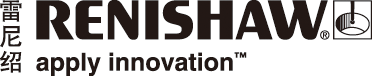 雷尼绍宣布推出适用于REVO®多传感器系统的RSP3-6扫描测头雷尼绍隆重地宣布推出一款测量范围加大的RSP3-6扫描测头，该测头用于坐标测量机 (CMM) 上的REVO五轴测量系统。通过将长达800 mm的加长杆与REVO五轴运动相结合，RSP3-6测头提供的增强功能可进入深孔检测相关特征。RSP3-6非常适合检测大型工件，例如建筑、采矿、汽车和国防工业所使用的重型机械体和组件。RSP3-6系统包含一个测头和一系列测针夹持座，适合需要轴向和侧向延长的应用。RSP3-6测头自动与REVO系统的所有其他可用测头选件互换。这一灵活性意味着可选择最合适的传感器在同一坐标测量机平台上检测多种特征。RSP3-6直测针夹持座可从REVO系统的A轴旋转中心延伸长达800 mm，而其曲柄式测针夹持座可从相同参考点延伸达600 mm。该测头适用于3D触发和2D扫描应用。敬请莅临2015欧洲机床展 (EMO 2015) 5号馆D15展台，了解这款产品。可在以下网址观看产品视频：https://www.youtube.com/watch?v=nkLH8r2wBBs。详情请访问www.renishaw.com.cn/cmm。完